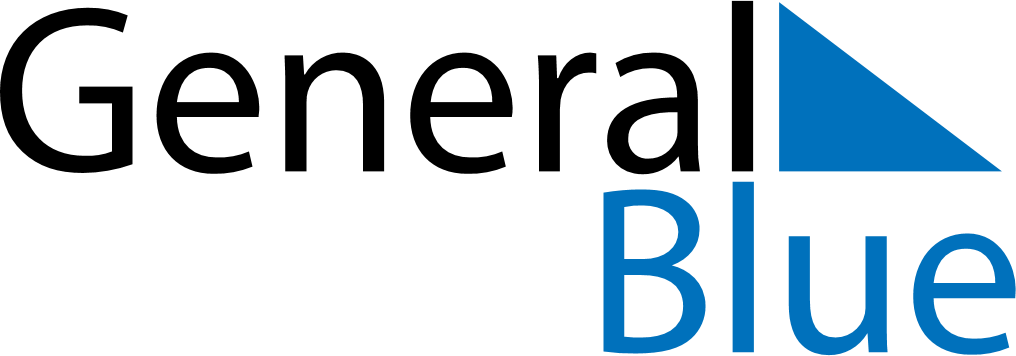 Meal PlannerOctober 6, 2019 - October 12, 2019Meal PlannerOctober 6, 2019 - October 12, 2019Meal PlannerOctober 6, 2019 - October 12, 2019Meal PlannerOctober 6, 2019 - October 12, 2019Meal PlannerOctober 6, 2019 - October 12, 2019Meal PlannerOctober 6, 2019 - October 12, 2019Meal PlannerOctober 6, 2019 - October 12, 2019Meal PlannerOctober 6, 2019 - October 12, 2019SundayOct 06MondayOct 07TuesdayOct 08WednesdayOct 09ThursdayOct 10FridayOct 11SaturdayOct 12BreakfastLunchDinner